nr 18/2020 (841)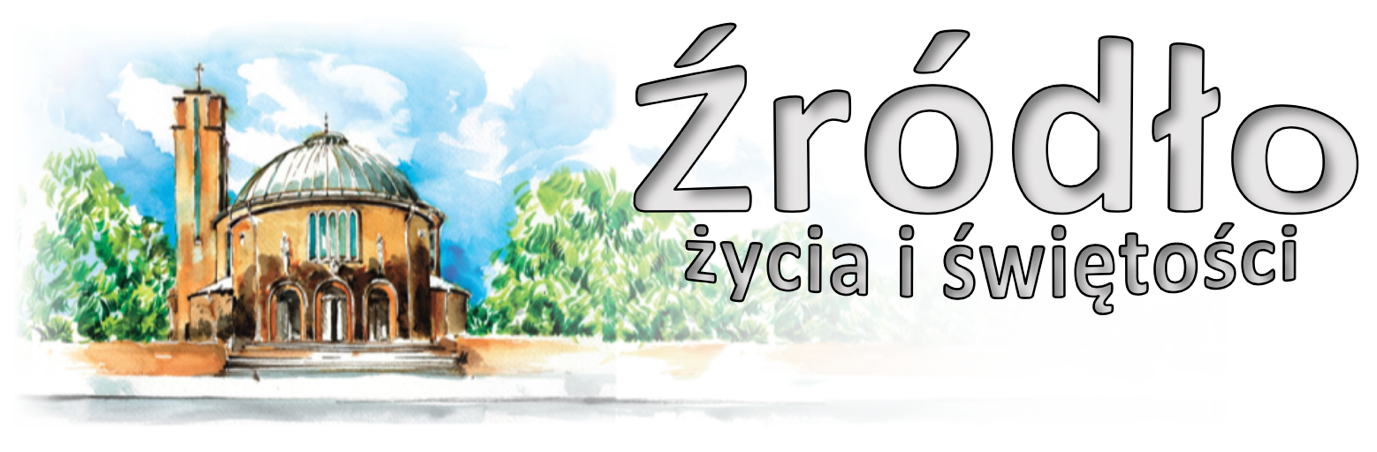 3 maja 2020 r.gazetka rzymskokatolickiej parafii pw. Najświętszego Serca Pana Jezusa w RaciborzuIV Niedziela WielkanocnaEwangelia według św. Jana (10,1-10)„Jezus powiedział: Zaprawdę, zaprawdę, powiadam wam: Kto nie wchodzi do owczarni przez bramę, ale wdziera się inną drogą, ten jest złodziejem i rozbójnikiem. Kto jednak wchodzi przez bramę, jest pasterzem owiec. Temu otwiera odźwierny, a owce słuchają jego głosu; woła on swoje owce po imieniu i wyprowadza je. A kiedy wszystkie wyprowadzi, staje na ich czele, a owce postępują za nim, ponieważ głos jego znają. Natomiast za obcym nie pójdą, lecz będą uciekać od niego, bo nie znają głosu obcych. Tę przypowieść opowiedział im Jezus, lecz oni nie pojęli znaczenia tego, co im mówił. Powtórnie więc powiedział do nich Jezus: Zaprawdę, zaprawdę, powiadam wam: Ja jestem bramą owiec. Wszyscy, którzy przyszli przede Mną, są złodziejami i rozbójnikami, a nie posłuchały ich owce. Ja jestem bramą. Jeżeli ktoś wejdzie przeze Mnie, będzie zbawiony - wejdzie i wyjdzie, i znajdzie paszę. Złodziej przychodzi tylko po to, aby kraść, zabijać i niszczyć. Ja przyszedłem po to, aby owce miały życie i miały je w obfitości.”Trzeba wyprowadzić z dzisiejszej liturgii ważne wnioski, odnoszące się do każdego chrześcijanina. Istotnie, każdy w jakiś sposób uczestniczy w misji i trosce Chrystusa Dobrego Pasterza. Każdy ochrzczony ma rzeczywiście swoją część odpowiedzialności w Kościele, którą o tyle bardziej się uznaje i wypełnia, im bardziej ma się świadomość własnego upodobnienia do Chrystusa i nią się żyje. Jak pisze św. Paweł: „Wszystkim zaś objawia się Duch dla wspólnego dobra. Wy przeto jesteście Ciałem Chrystusa i poszczególnymi członkami” (1 Kor 12,7.27). I możliwe jest urzeczywistnić tę funkcję na płaszczyźnie bardzo praktycznej. Na przykład, rodzice mają misję pasterską w odniesieniu do dzieci, ponieważ są ustanowieni dla ich wychowania nie tylko ludzkiego, lecz także chrześcijańskiego; z drugiej strony także dzieci winny okazywać szczególną troskliwość rodzicom, zwłaszcza kiedy oni są starcami i trzeba z miłością opiekować się nimi, ale też na normalnej drodze, dla odwzajemnienia troski i miłości, jakimi są otoczone. Prócz tego, także między mężem i żoną konieczne jest wzajemne uwzględnianie się, które wyraża się nie tylko przez miłość małżeńską, lecz również przez wspieranie w trudnościach, przez troskę o wspólny wzrost w wierze i o wzajemną zachętę do życia chrześcijańskiego. Całkiem szczególną troską należy otoczyć świat chorych; tutaj przede wszystkim zdrowi, to jest lekarze i sanitariusze, oprócz rodziny, powinni troszczyć się o człowieka cierpiącego w sposób nie tylko zawodowy, lecz także ludzki. Ale coraz bardziej samym chorym przypada w udziale oryginalna funkcja służebna w odniesieniu do wspólnoty chrześcijańskiej, jak pisze św. Paweł: „Ilekroć niedomagam, tylekroć jestem mocny” (2 Kor 12,10), to jest: jestem w stanie służyć swoimi cierpieniami dobru wszystkich. I muszę powiedzieć, że ja sam wiele razy doświadczyłem dobrych skutków tej „troskliwości” okazanej mi przez różne osoby, w szczególności przez cierpiących i chorych. I dziękuję im za to w Panu.św. Jan Paweł II, 1981 r.Ogłoszenia z życia naszej parafiiIV Niedziela Wielkanocna – 3 maja 2020 		       Dz 2,14a.36-41; 1 P 2,20b-25; J 10,1-10Niedziela Dobrego Pasterza - Tydzień Modlitw o PowołaniaW kościele może przebywać ok. 80 osób.    Transmisje online Mszy o 9.oo,10.3o,12.oo i 18.oo.	  700			Do Bożej Opatrzności z podziękowaniem za otrzymane łaski, z prośbą o zdrowie i Boże błogosławieństwo w rodzinie z okazji 45. rocznicy ślubu Róży i Gabriela	  830			Godzinki o Niepokalanym Poczęciu NMP	  900			W intencji Ojczyzny	1030			Do Bożej Opatrzności z podziękowaniem za otrzymane łaski, z prośbą o dalsze dla Teresy i Mariana w 47. r. ślubu oraz o Boże błogosławieństwo i zdrowie w rodzinie	1200			W intencji dzieci przyjmujących sakrament chrztu świętego: Aleksandrę Wiktorię Siekierzycką oraz za roczne dziecko Zuzannę Zaczyk	1230			W kaplicy pod kościołem Msza Święta dla osób głuchoniemych	1400			Za † brata Stanisława Pilarskiego i †† z rodziny	1500			W int. Parafian oraz za chorych, zwłaszcza przebywających w szpitalu i Służbę Zdrowia	1600			Za †† zalecanych i dusze w czyśćcu cierpiących	1700			W intencji jubilatów, solenizantów oraz rodzin naszej parafii	1800			Do Bożej Opatrzności w intencji Krzysztofa z okazji 55. rocznicy urodzin z podziękowaniem i z prośbą o zdrowie, opiekę Matki Bożej dla całej rodziny	2000			Nabożeństwo majowe oraz Różaniec w intencji chorych, Służby Zdrowia i o zakończenie epidemiiPoniedziałek – 4 maja 2020 – św. Floriana, męczennika 				J 10,11-18	  630			Za †† Antoninę i Konrada Szukalskich, braci Konrada, Jana, Józefa, siostrę Teresę, szwagra Józefa i Romana, bratową Wandę i wszystkich z rodziny Szukalskich	  900			Do Miłosierdzia Bożego za †† Celestynę i Ewę Różyckie	1500			Adoracja Najświętszego Sakramentu (do 1600)	1730			Nabożeństwo Majowe	1800	1.	Do Bożej Opatrzności w intencji Katarzyny i Wiktora oraz w 30. rocznicę urodzin Martina z prośbą o zdrowie i Boże błogosławieństwo			2.	Za † męża Piotra Porydzaj i wszystkich †† z rodziny	2030			Różaniec w intencji chorych, Służby Zdrowia i o zakończenie epidemiiWtorek – 5 maja 2020 									J 10,22-30	  630	1.	Za † Jana Dapa w 20. rocznicę śmierci i † syna Henryka			2.	Za † siostrę Halinę Wilgorską w 1. rocznicę śmierci i †† z rodziny Wilgorski, Drab, Szukalskich	  800			W języku niemieckim: Für die Verstorbenen der Familie Nowak	1500			Adoracja Najświętszego Sakramentu (do 1600)	1730			Nabożeństwo Majowe	1800	1.	Do Miłosierdzia Bożego za †† teściów Stanisława i Ludwikę Jakuć, szwagrów Leszka i Tadeusza, †† z rodziny i dusze w czyśćcu cierpiące			2.	Do Bożej Opatrzności z podziękowaniem za otrzymane łaski, z prośbą o dalsze Boże błogosławieństwo i zdrowie dla Andrzeja Majchrzaka z okazji 60. rocznicy urodzin oraz o opiekę Matki Bożej na dalsze lata	2030			Różaniec w intencji chorych, Służby Zdrowia i o zakończenie epidemiiŚroda – 6 maja 2020 – św. Apostołów Filipa i Jakuba 					J 14,6-14	  630			Za † tatę i męża Stefana w 10. rocznicę śmierci, †† mamę Pelagię, rodziców, brata, dziadków i †† z rodziny	  900			Za †† Genowefę Porwoł, męża Emila, rodziców z obu stron oraz za wszystkich †† z rodziny Porwoł, Halfar, Kretek	1500			Adoracja Najświętszego Sakramentu (do 1600)	1730			Nabożeństwo Majowe	1800	1.	W intencji Tadeusza Woźniaka z okazji 70. rocznicy urodzin z podziękowaniem za otrzymane łaski, z prośbą o Boże błogosławieństwo i zdrowie dla jubilata i jego rodziny (od syna i córki z rodzinami)			2.	Za †† rodziców Różę i Franciszka Madeckich	2030			Różaniec w intencji chorych, Służby Zdrowia i o zakończenie epidemiiI Czwartek miesiąca – 7 maja 2020 							J 13,16-20	  630	1.	Dziękczynna z okazji 25-lecia związku małżeńskiego syna Romana i Iwony o zdrowie i Boże błogosławieństwo dla rodziny			2.	Do Bożej Opatrzności o szczęśliwy przebieg operacji dla Anny i całkowity powrót do zdrowia	1500			Adoracja Najświętszego Sakramentu (do wieczornej Mszy Świętej)	1730			Nabożeństwo Majowe, Godzina Święta	1800	1.	O powołania kapłańskie, misyjne i zakonne oraz o zachowanie powołań (od wspólnoty modlącej się za kapłanów „Margaretka”) oraz w intencji Liturgicznej Służby Ołtarza			2.	Dziękczynna w intencji Łucji z okazji 80. rocznicy urodzin z prośbą o Boże błogosławieństwo i zdrowie i opiekę Matki Bożej w całej rodzinie			3.	Za †† ojców Filipa Kowalczyk, Mikołaja Rydzak, matki Barbarę i Pelagię	2030			Różaniec w intencji chorych, Służby Zdrowia i o zakończenie epidemiiPiątek – 8 maja 2020 – św. Stanisława, bpa i męcz., gł. patrona Polski 			J 10,11-16	  630			Za † mamę Kazimierę Bugla w rocznicę śmierci, †† ojca Alojzego, teściów Zofię i Władysława i wszystkich †† z rodziny	  900			Za † matkę Marię w rocznicę śmierci, †† ojca Jana i brata Józefa Bliźnicki	1500			Adoracja Najświętszego Sakramentu, Koronka (do 1600)	1730			Nabożeństwo Majowe	1800	1.	Do Miłosierdzia Bożego za † Stanisława Niklewicza w kolejną rocznicę śmierci, z okazji jego urodzin i imienin oraz za †† rodziców			2.	Za †† rodziców Mikołaja, Anastazję Węgrzyn, Juliannę, Stanisława, Honoratę, Bolesława Kasza, Jana Paśtak	2030			Różaniec w intencji chorych, Służby Zdrowia i o zakończenie epidemiiSobota – 9 maja 2020 									J 14,7-14	  630	1.	Za † ojca Horsta Płaczek w rocznicę śmierci, †† żonę Klarę, dziadków, †† z pokrewieństwa oraz dusze w czyśćcu cierpiące			2.	Za †† rodziców Zofię i Józefa Kłosek, brata Joachima, Gertrudę Kijas, Teresę i Herberta Grzesiczek, †† z rodzin Kłosek i Kijas	1500			Adoracja Najświętszego Sakramentu (do 1600)	1730			Nabożeństwo Majowe	1800			W sobotni wieczór: 1. Za † Agatę Blokesz w dniu jej urodzin (od rodziców i sióstr z rodzinami)			2.	Za †† rodziców Piotra i Helenę, babcię Łucję, ciocie Marię i Franciszkę, Jana i Józefa oraz za †† z rodziny	2030			Różaniec w intencji chorych, Służby Zdrowia i o zakończenie epidemiiV Niedziela Wielkanocna – 10 maja 2020 				Dz 6,1-7; 1 P 2,4-9; J 14,1-12	  700			Do Najświętszego Serca Pana Jezusa i Matki Najświętszej o zdrowie i Boże błogosławieństwo w całej rodzinie	  830			Godzinki o Niepokalanym Poczęciu NMP	  900			W intencji wszystkich pracowników, emerytów oraz zmarłych pracowników firmy RAFAKO	1030			Do Bożej Opatrzności z podziękowaniem za dotychczasową opiekę oraz z prośbą o zdrowie i Boże błogosławieństwo dla rodziny Szurek, dla dzieci, wnuków, rodzeństwa i krewnych	1200			Do Bożej Opatrzności w intencji Marii w 60. rocznicę urodzin oraz 40. rocznicę ślubu Marii i Alfreda z podziękowaniem za otrzymane łaski, z prośbą o zdrowie, Boże błogosławieństwo dla całej rodziny	1400			Z podziękowaniem za odebrane łaski z prośbą o dalsze dla Zofii Niklewicz i całej rodziny	1500			W intencji chorych, zwłaszcza przebywających w naszym szpitalu, za Służbę Zdrowia oraz o ustanie szerzącej się epidemii	1600			Do Miłosierdzia Bożego za † Juliana Papaj i wszystkich †† z rodziny	1700			Do Bożej Opatrzności z podziękowaniem za odebrane łaski z prośbą o dalsze zdrowie i Boże błogosławieństwo dla Reginy i Kazimierza z okazji 70 rocznicy urodzin	1800			W intencji Ojczyzny	2000			Nabożeństwo majowe oraz Różaniec w intencji chorych, Służby Zdrowia i o zakończenie epidemiiW tym tygodniu modlimy się: Do Miłosierdzia Bożego w intencji chorych, zwłaszcza przebywających w naszym szpitalu, za Służbę Zdrowia oraz o ustanie szerzącej się epidemiiNiedziela dzisiejsza jest nazwana Niedzielą Dobrego Pasterza i przez cały tydzień będziemy w sposób szczególny modlić się o nowe powołania kapłańskie oraz za przygotowujących się do święceń. W sobotę powinny odbyć się święcenia diakonatu, ale będą one przesunięte na późniejszy termin.Przypominamy, że w naszym kościele w czasie liturgii może przebywać ponad 80 osób. Nadal prosimy, aby wykorzystać całą przestrzeń kościoła, w tym kaplicę za ołtarzem i kaplicę pod kościołem. Będzie też nagłośnienie na zewnątrz kościoła. Pamiętajmy, że nadal chodzi o zachowanie jak największego bezpieczeństwa. Osoby starsze nadal zachęcamy do uczestnictwa we Mszach Świętych transmitowanych w mediach.  Transmisja online o 9.oo, 10.3o, 12.oo i 18.oo. Nadal obowiązuje dyspensa od obowiązku uczestnictwa w niedzielnej Mszy.Aby umożliwić jak największej ilości wiernych uczestnictwo we Mszach Świętych odprawiamy w niedziele dodatkowe Msze o godz. 14.oo, 15.oo, 16.oo i 17.oo. W minioną niedzielę najwięcej osób było o 1400, a następnie o 900 oraz o 700. Pozostałe pory Mszy nie przekraczały dopuszczalnej ilości osób.Do Komunii Świętej prosimy przystępować z zachowaniem odpowiednich odstępów. Osoby, które pragną przyjąć Komunię Świętą na rękę prosimy o podejście w pierwszej kolejności do ołtarzy bocznych. Osoby przyjmujące w ten sposób Komunię powinny skrzyżować dłonie, odstąpić nieco na bok i w obecności kapłana przyjąć Komunię Świętą. Byłoby dobrze sprawdzić, czy jakaś cząstka Eucharystii nie pozostała na dłoni.Spowiedź jest już możliwa w konfesjonałach. Tutaj również prosimy o zachowanie odległości oraz dystansu od folii w kratkach konfesjonału. Spowiedź będzie o normalnych porach – przed Mszami Świętymi, w trakcie nabożeństw majowych, w czwartek od 1700.Codziennie nabożeństwa Majowe o 1730, jedynie w niedziele połączone z wieczornym Różańcem o 2000.Codzienna Adoracja Najświętszego Sakramentu od 1500 do 1600, oraz od 2000. O 2030 Różaniec w intencji chorych, Służby Zdrowia oraz o zakończenie epidemii.W czwartek, 7 maja przypada pierwszy czwartek miesiąca. Adoracja od 1500 do wieczornej Mszy; o 1700 okazja do spowiedzi; o 1730 nabożeństwo majowe i Godzina Święta.Jeśli rodzice dzieci komunijnych będą w kościele mogą w zakrystii nabyć modlitewniki „Droga do nieba”. Pomimo braku zajęć w szkole pragniemy, aby dzieci nauczyły się korzystania z modlitewnika. Koszt książeczki dla dzieci 25 zł.Przy wyjściu z kościoła do nabycia: nasza parafialna gazetka „Źródło”, Gość Niedzielny. W zakrystii jest do nabycia „Droga do nieba” z dużym i małym drukiem.Diecezjalne Liceum Ogólnokształcące w Raciborzu ogłasza nabór do 4-letniego liceum. Ze względu na panującą epidemie i zamknięte szkoły zapisy odbywają się drogą telefoniczną i mailową. Należy wejść na stronę szkoły i w zakładce rekrutacja, wypełnić odpowiedni dokument i przesłać go na email szkoły. Szkoła skontaktuje się telefonicznie w celu ustalenia dalszych szczegółów rekrutacji. Szczegóły na stronie szkoły: www.dloraciborz.pl